Name of School District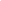 Parent Health Information Updated 7/30/21Should My Child Go To School Today?If you answer yes to any of the questions below, please contact the school and have your child stay home.  Our goal is to keep all children and staff as safe as possible. You are assisting us in keeping schools open by following these guidelines.  Thank you for your cooperation!Ask yourself:Have they had any of these symptoms in the past 10 days?Fever of 100.4 or greaterChillsNew or worsening coughShortness of breathDifficulty breathingNew loss of taste or smellHave they had any of these symptoms in the past 48 hours?VomitingDiarrheaUndiagnosed rashHave they been diagnosed with COVID-19 in the past 10 days?Are they a close contact of someone diagnosed with COVID-19 in the past 2 weeks?Have they or anyone in the household been tested for COVID-19 and are awaiting test results?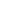 Name of school District 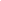 Información de salud para los padresActualizado el 30 de julio del 2021¿Debería mi hijo/a ir a la escuela hoy día?Si responde sí a cualquiera de las preguntas a continuación, comuníquese con la escuela y haga que su hijo/a se quede en casa. Nuestro objetivo es mantener a todos los niños y al personal lo más seguros posible. Nos está ayudando a mantener abiertas las escuelas por seguir estas pautas.  ¡Gracias por su cooperación!Pregúntese:¿Ellos han tenido alguno de estos síntomas en los últimos 10 días?Fiebre de 100.4ºF o másEscalofríosTos reciente o que empeoraFalta de alientoDificultad para respirarNueva pérdida del gusto u olfato¿Ellos han tenido algunos de estos síntomas en las últimas 48 horas?VómitosDiarreaErupción no diagnosticada¿Ellos han sido diagnosticados con COVID-19 en los últimos 10 días?¿Ellos son un contacto cercano de alguien diagnosticado con COVID-19 en las últimas 2 semanas?¿Ellos o alguien en el hogar se han hecho la prueba de COVID-19 y están esperando los resultados de la prueba?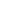 